Генеральный планСТОЛБЕЦКОГО СЕЛЬСКОГО ПОСЕЛЕНИЯПОКРОВСКОГО районАОРЛОВСКОЙ областиМатериалы по обоснованиюЗаказчик:                                          Администрация Столбецкого сельского поселения Покровского района Орловской областиОрел  2013 г.
СОСТАВ ПРОЕКТАОБЩАЯ ЧАСТЬГенеральный план Столбецкого сельского поселения Покровского муниципального района Орловской области создавался как проект официальной градостроительной политики органов управления территорией, определяющий стратегию и тактику её долгосрочного пространственного развития.Генеральный план Столбецкого сельского поселения Покровского района – это, прежде всего, инструмент управления территорией, ориентированный на долгосрочную перспективу, где все факторы пространственного развития представлены в системной взаимосвязи.В концепции проекта излагается принципиальное видение стратегии пространственного развития района на среднесрочную перспективу, направленной на повышение качества жизни населения и повышение конкурентоспособности территории.Реализация планировочных и функциональных проектных предложений формирует оптимальный пространственный каркас системы расселения, распространяет современные стандарты качества жизни на периферийные территории.Работа основывается на общих принципах, основных требованиях и генеральных направлениях государственной Концепции перехода РФ к модели устойчивого развития.ООО “НАДИР+” выполняет работу «Разработка Генерального плана Столбецкого сельского поселения» в соответствии с муниципальным контрактом №27 от 11.02. 2013 года.Работа выполнена в соответствии с требованиями Градостроительного кодекса Российской Федерации, с учетом положений «Схемы территориального планирования Орловской области» и Схемы территориального планирования Покровского района на расчетный срок 2032 год, с выделением первоочередных мероприятий – 2022 год.Графическая часть работы выполнялась в электронном виде, с послойным нанесением основной градостроительной информации, с использованием программного обеспечения МаpInfo.Характеристика социально-экономической и градостроительной ситуации и выводы, сделанные в данной работе, опирались на статистическую информацию областных и местных органов статистики, аналитические материалы и программные документы Покровского района, а также на разноплановые информационные материалы на официальных сайтах Администраций Орловской области и Покровского района.Генеральный план Столбецкого сельского поселения разработан авторским коллективом ООО «Надир+» в составе:С.С. Торсуков – Директор,А.В. Комиссаров – гл. архитектор проекта, руководитель работы,В.К. Павлов – начальник отдела;Г.С. Иванова – инженер;И.К. Калиновская – инженер,В.М. Курский – картограф,Н.Я. Курская – картограф.Термины и определенияТермины и определения используются в следующих значениях:градостроительная деятельность - деятельность по развитию территорий, в том числе городов и иных поселений, осуществляемая в виде территориального планирования, градостроительного зонирования, планировки территории, архитектурно-строительного проектирования, строительства, капитального ремонта, реконструкции объектов капитального строительства;территориальное планирование - планирование развития территорий, в том числе для установления функциональных зон, зон планируемого размещения объектов капитального строительства для государственных или муниципальных нужд, зон с особыми условиями использования территорий;градостроительная документация - обобщенное наименование документов территориального планирования Российской Федерации, субъектов Российской Федерации, муниципальных образований, документов градостроительного зонирования муниципальных образований и документации по планировке территорий муниципальных образований, иных документов, разрабатываемых в дополнение к перечисленным, в целях иллюстрации или детальной проработки принятых проектных решений с проработкой архитектурно-планировочных решений по застройке территории, разрабатываемых на профессиональной основе;градостроительное зонирование - зонирование территорий муниципальных образований в целях определения территориальных зон и установления градостроительных регламентов;градостроительное регулирование - деятельность органов государственной власти и органов местного самоуправления по упорядочению градостроительных отношений, возникающих в процессе градостроительной деятельности, осуществляемая посредством принятия законодательных и иных нормативных правовых актов, утверждения и реализации документов территориального планирования, документации по планировке территории и правил землепользования и застройки;градостроительный регламент - устанавливаемые в пределах границ соответствующей территориальной зоны виды разрешенного использования земельных участков, равно как всего, что находится над и под поверхностью земельных участков и используется в процессе их застройки и последующей эксплуатации объектов капитального строительства, предельные (минимальные и (или) максимальные) размеры земельных участков и предельные параметры разрешенного строительства, реконструкции объектов капитального строительства, а также ограничения использования земельных участков и объектов капитального строительства;нормативы градостроительного проектирования (федеральные, региональные и местные) - совокупность стандартов по разработке документов территориального планирования, градостроительного зонирования и документации по планировке территории, включая стандарты обеспечения безопасности и благоприятных условий жизнедеятельности человека (в том числе объектами социального и коммунально-бытового назначения, доступности таких объектов для населения, объектами инженерной инфраструктуры, благоустройства территории), предусматривающих качественные и количественные требования к размещению объектов капитального строительства, территориальных и функциональных зон в целях недопущения причинения вреда жизни и здоровью физических лиц, имуществу физических и юридических лиц, государственному и муниципальному имуществу, окружающей среде, объектам культурного наследия, элементов планировочной структуры, публичных сервитутов, обеспечивающих устойчивое развитие территорий;зоны с особыми условиями использования территорий - охранные, санитарно-защитные зоны, зоны охраны объектов культурного наследия (памятников истории и культуры) народов Российской Федерации (далее - объекты культурного наследия), водоохранные зоны, зоны санитарной охраны источников питьевого и хозяйственно-бытового водоснабжения, зоны охраняемых объектов, иные зоны, устанавливаемые в соответствии с законодательством Российской Федерации;правила землепользования и застройки - документ градостроительного зонирования, который утверждается нормативными правовыми актами органов местного самоуправления, и в котором устанавливаются территориальные зоны, градостроительные регламенты, порядок применения такого документа и порядок внесения в него изменений;территориальные зоны - зоны, для которых в правилах землепользования и застройки определены границы и установлены градостроительные регламенты;устойчивое развитие территорий - обеспечение при осуществлении градостроительной деятельности безопасности и благоприятных условий жизнедеятельности человека, ограничение негативного воздействия хозяйственной и иной деятельности на окружающую среду и обеспечение охраны и рационального использования природных ресурсов в интересах настоящего и будущего поколений;функциональные зоны - зоны, для которых документами территориального планирования определены границы и функциональное назначение.Генеральный план Столбецкого сельского поселения Покровского муниципального района Орловской области разработан на основе законов, иных нормативных правовых актов Российской Федерации и Орловской области, нормативно-технических документов.СВЕДЕНИЯ О ПЛАНАХ И ПРОГРАММАХ КОМПЛЕКСНОГО СОЦИАЛЬНО-ЭКОНОМИЧЕСКОГО РАЗВИТИЯ МУНИЦИПАЛЬНОГО ОБРАЗОВАНИЯ.Генеральный план Столбецкого сельского поселения Покровского муниципального района Орловской области разработан в целях реализации целевых программ федерального, областного, районного и поселенческого уровня, относящихся к области градостроительства, земельных отношений и социального развития села.Документы федерального уровняКонцепция долгосрочного социально-экономического развития Российской Федерации на период до 2020 года, утвержденная распоряжением Правительства Российской Федерации от 17 ноября 2008 года №1662 - р.На территории Орловской области реализуются приоритетные федеральные целевые программы:ЗдоровьеОбразованиеДоступное и комфортное жилье – гражданам РоссииРазвитие агропромышленного комплексаДокументы областного уровняОсновными документами законодательного характера в сфере разработки документов территориального планирования на территории Орловской области являются:Основные направления стратегии социально-экономического развития Орловской области до 2020 года,  утвержденные распоряжением коллегии Орловской области от 28 октября  2008 г. № 372 - р;Схема территориального планирования Орловской области. Кроме того существует перечень региональных целевых программ, реализуемых на территории  Орловской области. Документы районного уровняНа территории Столбецкого сельского поселения функционирует «Районная комплексная программа социально-экономического развития Покровского района на 2011-2013 годы».ОБОСНОВАНИЕ ВЫБРАННОГО ВАРИАНТА РАЗМЕЩЕНИЯ ОБЪЕКТОВ МЕСТНОГО ЗНАЧЕНИЯ ПОСЕЛЕНИЯ.Общие сведения о поселенииСтолбецкое сельское поселение – административная единица в западной части Покровского района Орловской области и граничит:на севере - с Моховским сельским поселением Покровского района;на северо-востоке - с Даниловским сельским поселением Покровского района;на востоке – с Владимирским сельским поселением Покровского района;на юге – с Малоархангельским районом Орловской области;на западе – со Свердловским районом Орловской области.Площадь территории поселения составляет 17042,7 га,В том числе:земли населенных пунктов 1462,1 га.земли сельскохозяйственного назначения – 15580,6 га, из них пашня 10679,2 га. административный центр – Село Столбецкое, численность населения на 01.01.2011 года составляет 134 человека.В состав Столбецкого сельского поселения входят 20 населённых пунктов:села: Столбецкое, Алексеевка; деревни: Андрияновка, Бобровка, Березовая Роща, Вышне-Столбецкое, Верхняя Сергеевка, Грязное, Грачевка, Емельяновка, Ивановка, Кубань, Любовка, Протасово, Родионовка, Толстое, Тимирязево, Троицкое; поселки: Дубки, Золотой Рог, - придать статус муниципального образования - Столбецкое сельское поселение с административным центром - село Столбецкое.Столбецкое сельское муниципальное образование наделено статусом сельского поселения в соответствии с Законом Орловской области «О статусе, границах и административных центрах муниципального образования на территории Покровского района Орловской области» от 28.12.2004 г. № 465 - ОЗ.Инженерно-строительные условия и минерально-сырьевые ресурсы.Оценка инженерно-строительных условий складывается из пофакторного анализа следующих составляющих геологической среды:геологической характеристики территории,рельефа,физико-геологических процессов,гидрогеологических особенностей,минерально-сырьевых ресурсов. ГЕОЛОГИЧЕСКИЕ УСЛОВИЯ. РЕЛЬЕФТерритория района расположена в центральной части Средне-Русской возвышенности и представляет собой приподнятую, сильно волнистую равнину, изрезанную долинами рек, оврагов и балок.Рельеф сформирован на снивелированной доледниковой поверхности деятельностью Московского ледника. По территории поселения протекают реки Липовец и Миловская.Поверхность сильно изрезана, что обусловлено рыхлостью грунта и особенностями геоморфологического строения этой территории.В природном отношении это аллювиально-флювиогляциальная равнина, сильно расчлененная долинами рек, многочисленными оврагами и балками.По характеру рельефа террасы представляют собой равнинные участки с большим количеством ложбин и балок, причем наибольшей изрезанностью отличаются высокие террасы. Долины рек извилисты и асимметричны, что гораздо сильнее выражено у древних выработанных долин, чем у молодых.На территории района имеются хорошо развитые овражно-балочные системы значительной протяженности. Присетевые склоны балок в основном короткие, крутизной 3-6°, подвержены действию плоскостной эрозии, представленной слабым, средним и местами сильным смывом.Приводораздельные склоны длинные, пологие (1-2°), слабоволнистые.КЛИМАТКлимат поселения умеренно-континентальный, умеренно влажный. Среднегодовая температура воздуха 4,2 градуса по Цельсию, максимум +380С, минимум –290С.Продолжительность безморозного периода составляет 154 дня.Количество осадков за год 536 мм. Количество выпадающих осадков за период май – сентябрь составляет 271 мм. Значительная часть летних осадков выпадает в виде ливневых дождей, что способствует развитию эрозионных процессов, особенно пашни. Ветровой режим характеризуется преобладанием южных, юго-западных и западных ветров.Средняя годовая скорость ветра в защищенных местах (городах, в понижениях рельефа) составляет 3-3,5 м/с, увеличиваясь до 4,3-5,2 м/с на более открытых участках. Наибольшие среднемесячные скорости ветра наблюдаются зимой и обычно характерны для ветров западного направления. В течение года преобладают слабые ветры (до 5 м/с). Повторяемость сильных ветров (15 м/с и более) невелика: от 2-5 дней в защищенных местах до 15-20 дней на открытых и возвышенных участках. Вывод - Климатические условия не имеют резких территориальных контрастов и не вызывают планировочных ограничений.ГИДРОЛОГИЧЕСКАЯ И ГИДРОГЕОЛОГИЧЕСКАЯ ХАРАКТЕРИСТИКА.Поверхностные водыНа территории поселения находятся реки Липовец и Миловская, являющиеся притоками реки Сосна, принадлежащей бассейну реки Дон.В поселении имеется 22 пруда, но используются они, как правило, для водопоя скота, хозяйственных нужд населения и как противоэрозионные пруды (снижение базиса эрозии).На химический состав поверхностных вод большое влияние оказывают выходящие на поверхность коренные породы. Благодаря непосредственному контакту вод с карбонатными породами и вследствие питания сильно минерализованными подземными водами, минерализация вод рек относительно повышенная (в межень – около 600 мг/л). В реках формируются гидрокарбонатные воды. В период весеннего половодья и высоких летних паводков  минерализация повышается. Одновременно вода обогащается органическими веществами гумусового происхождения. Увеличивается цветность воды.Подземные водыПокровский район располагает значительными ресурсами подземных вод, на которых базируется хозяйственно-питьевое водоснабжение и, частично, промышленное водоснабжение. Питьевая вода в Покровском районе добывается из хорошо защищенных подземных горизонтов, залегающих на глубине 60-100 м.Для использования питьевой воды в производственных целях не требуется установки дорогого оборудования для водоподготовки. На 96 процентов район пользуется водой, добываемой из артезианских скважин.Качество питьевой воды без специальной дополнительной подготовки отвечает всем санитарно-микробиологическим, санитарно-техническим, радиологическим требованиям (в соответствии с СаНПиН-2.1.4.1074-01 «Питьевая вода»).Значительное количество атмосферных осадков, расчлененный рельеф, преобладание в литологическом составе трещиноватых пород, относительно небольшая мощность перекрывающих отложений, отсутствие толщ выдержанных региональных водоупоров определяют благоприятные условия формирования подземных вод.Ресурсы подземных вод, используемые населением области для хозяйственно-питьевого водоснабжения, оценивались в 1960-1970 гг. и конце 1990-х гг. Централизованное водоснабжение составляет около 50% от общего объема водопотребления подземных вод в районе.Отбор подземных вод для хозяйственно-питьевого водоснабжения обеспечен разведанными запасами, но существуют проблемы с их охраной от загрязнения производственно-бытовыми стоками, поверхностными водами с низкой степенью очистки производственных стоков промышленных и сельскохозяйственных предприятий, из-за нарушения границ санитарной охраны вокруг одиночных скважин и водозаборов и по ряду других причин.Естественный режим подземных вод формируется под влиянием метеорологических и геолого-гидрогеологических факторов, постоянно действующих и изменяющихся во времени. Он наблюдается на ограниченных площадях, вдали от хозяйственной деятельности человека. Вывод - Территория поселения обеспечена водными ресурсами как поверхностных, так и подземных вод. Она обладает достаточными ресурсами питьевых подземных вод, в основном, отвечающих по качественным показателям установленным нормативам.МИНЕРАЛЬНО-СЫРЬЕВЫЕ РЕСУРСЫПо данным Схемы территориального планирования Покровского района Столбецкое сельское поселение не располагает месторождениями полезных ископаемых.Система расселения и трудовые ресурсыСИСТЕМА РАССЕЛЕНИЯ И ДЕМОГРАФИЧЕСКАЯ СИТУАЦИЯНа территории Столбецкого сельского поселения на начало 2011 года проживает 1388 человек.Численность населения сельских населенных пунктов Покровского районана(по данным социального паспорта поселения на 1.01.2011 г)Главной стратегической целью в развитии демографических процессов и в демографической политике на ближайшую и долгосрочную перспективу является смягчение негативных тенденций и улучшение демографической ситуации в целом. основным направлениям демографической политики относятся:повышение рождаемости и укрепление семьи;снижение смертности и увеличение продолжительности жизни; реабилитация инвалидов;оптимизация миграционных процессов.Эта стратегическая цель формируется и реализуется в соответствующих социальных и экономических программах. Первоочередными направлениями решения демографических проблем являются: кардинальное улучшение уровня медицинского обслуживания населения, повышение экологического контроля продуктов питания, повышение материального уровня жизни и решение жилищной проблемы.РАСЧЕТ ПРОЕКТНОЙ ЧИСЛЕННОСТИ НАСЕЛЕНИЯПроектная численность населения для реконструируемых сельских поселений рассчитывается по методу трудового баланса с учетом современной возрастной структуры и занятости населения и ожидаемых изменений на 1 очередь и расчетный срок по данным статистических органов, администраций сельских поселений, Схем территориального планирования муниципального района и Орловской области.Градообразующая группа на 1 очередь и расчетный срок определяется по планам и программам развития сельского поселения, муниципального района и положений Схем территориального планирования муниципального района и Орловской области.Структура градообразующей базыСтруктура населения по возрастному составу принимается исходя из прогнозных данных по данным статистических органов, администраций сельских поселений, Схем территориального планирования муниципального района и Орловской области.Возрастные группы населенияПроизводственная необходимая численность населения рассчитывается на всё сельское поселение и определяется по формуле:Для сравнения производственно необходимой численности населения с ожидаемой определяется численность населения с учетом естественного прироста и миграции по формуле:Где:Для дальнейших расчетов принимаем численность населения Столбецкого сельского поселения:На первую очередь (2022г.) - 1900 человекНа расчетный срок (2032г.) - 3200 человекОСНОВНЫЕ НАПРАВЛЕНИЯ ЖИЛИЩНОГО СТРОИТЕЛЬСТВА.Генеральным планом Столбецкого сельского поселения предлагаются следующие принципы реконструкции существующего фонда и нового жилищного строительства:Ремонт и модернизация жилищного фонда; реконструкция домов, инженерных сетей, улично-дорожной сети; озеленение территории; устройство спортивных и детских площадок.Индивидуальный подход к реконструкции и застройке, переход к проектированию и строительству разнообразных типов жилых объектов, жилых комплексов, групп домов, жилых кварталов.Формирование комфортной архитектурно-пространственной среды жилых зон.Улучшение экологического состояния жилых зон, вынос за пределы селитебных территорий ряда производственных, коммунальных и прочих объектов, сокращение и благоустройство санитарно-защитных зон, а также вывод транзитного и грузового автотранспорта.ПЛОЩАДКИ ЖИЛИЩНОГО СТРОИТЕЛЬСТВА.Перспективная потребность в жилье обосновывается наличием на территории поселения административно-хозяйственных организаций, сельского хозяйства и обслуживания, что предполагает соответственно рост благосостояния населения и его потребность в качественном жилье.При размещении площадок нового жилищного строительства должны быть учтены требования, связанные с экологическими ограничениями, инженерно-строительными условиями и иными ограничениями. Новое строительство сопровождается проведением инженерных и топографо-геодезических изысканий на площадках перспективного жилищного строительства, разработкой градостроительной документации в виде проектов планировки и проектов межевания территории.Схемой территориального планирования Орловской области в качестве основных ориентировочных показателей жилищной обеспеченности утверждены:31,0 кв. м. на человека на первую очередь (2022 год);40,0 кв. м. на человека на расчетный срок (2032год).Согласно принятым показателям жилищной обеспеченности произведен расчет жилищного фонда в муниципальных образованиях Столбецкого сельского поселения. Требуемая площадь жилищного фонда в Столбецком сельском поселении.К 2022 году общий жилой фонд Столбецкого сельского поселения должен составлять 58,9 тыс. м2, а к 2032 году – 88,0тыс. м2.Таким образом, необходимо сдать (с учетом естественной убыли 30%) к 2022 году 37.5 тыс. м2, или ежегодно по 3.8 тыс. м2, а к 2032 году еще 50,0 тыс. м2, или ежегодно по 5,0 тыс. м2.Для размещения этого жилого фонда Генеральным планом предполагается реконструкция существующего жилого фонда. Освоение территорий под комплексную реконструкцию должно вестись как на основе частной инициативы застройщика, проводящего скупку недвижимости в районах реконструкции, так и посредством проведения органами местного самоуправления планомерной политики по освоению застроенных территорий в соответствии с положениями нового Градостроительного кодекса.Предусматривается увеличение плотности жилого фонда за счёт реконструкции существующей индивидуальной застройки силами самих домовладельцев. Данные мероприятия позволят увеличить степень благоустройства жилья, капитальность здания и показатель жилищной обеспеченности.В части обеспеченности инженерным оборудованием сохраняется ориентация на локальные системы теплоснабжения, предусмотрена полная газификация индивидуальной жилой застройки.Генеральным планом предлагаются следующие мероприятия по реконструкции существующего жилого фонда и нового жилищного строительства в целях обеспечения жителей населенных пунктов жильем:Разработка проектно-сметной документации на освоение территории под строительство индивидуальных домов и многоэтажных, а также на реконструкцию жилого фонда (весь период)Проведение полной инвентаризации существующего жилого фонда с определением количества и месторасположения ветхого и аварийного жилья (первая очередь)Реконструкция аварийного жилого фонда, снос ветхого жилого фонда с отселением граждан в новые жилые дома (весь период)Разработка и утверждение программы жилищного строительства в поселении (первая очередь)Резервирование земель для строительства жилья (первая очередь)Проведение организационных мероприятий для привлечения инвесторов для размещения жилой застройки на территории поселения (весь период)Подготовка проектной документации на объекты жилищного строительства (весь период)Освоение территории поселений под развитие жилищного строительства (весь период).Социальная инфраструктураНаличие объектов социального и культурно-бытового назначения в населенных пунктах Столбецкого сельского поселенияРАСЧЕТ УЧРЕЖДЕНИЙ СОЦИАЛЬНО- БЫТОВОГО И КУЛЬТУРНОГО НАЗНАЧЕНИЯ СТОЛБЕЦКОГО СЕЛЬСКОГО ПОСЕЛЕНИЯРазвитие сети социальной инфраструктуры направлено на достижение нормативных показателей обеспеченности населения поселения комплексами социально - гарантированных объектов образования, воспитания, здравоохранения, торговли и культурно-бытовой сферы.Расчет необходимых объемов учреждений и предприятий  обслуживания произведен в соответствии с рекомендациями СП 42. 13330. 2011 (Актуализированная редакция СНиП 2.07.01 - 89* "Градостроительство").Расчет учреждений социально- бытового и культурного назначения столбецкого сельского поселенияИз расчета следует, что для нормального функционирования Столбецкого сельского поселения необходимо выполнить следующие мероприятия:МЕРОПРИЯТИЯ ПО РАЗВИТИЮ УЧРЕЖДЕНИЙ СОЦИАЛЬНО- БЫТОВОГО И КУЛЬТУРНОГО НАЗНАЧЕНИЯ СТОЛБЕЦКОГО СЕЛЬСКОГО ПОСЕЛЕНИЯТранспортная инфраструктураОБЩЕЕ ОПИСАНИЕ ТРАНСПОРТНОГО КОМПЛЕКСА ПОСЕЛЕНИЯСтолбецкое сельское поселение входит в первую зону доступности до районного центра н.п. Покровское (1,5 часа).Перечень автодорог общего пользования местного значения Столбецкого СПАнализируя современное состояние сети автодорог можно сделать вывод, что главным ее недостатком является низкое качество и высокая степень износа. Кроме того плотность автодорог с твердым покрытием Покровского района находится на невысоком уровне. В большинстве населенных пунктов отсутствует улично-дорожная сеть.АВТОМОБИЛЬНЫЙ ТРАНСПОРТ.В силу особенностей территориального расположения транспортных коммуникаций различных видов, основным видом транспорта в поселении является автомобильный. В целом парк автотранспортных средств неуклонно растет, за счет роста легковых автомобилей индивидуальных владельцев. Уровень автомобилизации населения за последние 5 лет вырос в 1,9 раза и составляет 209 ед./1000 жителей.Грузовые перевозки осуществляют муниципальные автотранспортные предприятия и индивидуальные предприниматели. ОСНОВНЫЕ ПРОБЛЕМЫ ТРАНСПОРТНОГО КОМПЛЕКСА ПОСЕЛЕНИЯНа основании анализа транспортной инфраструктуры, оценки влияния транспортных критериев на развитие и функциональное использование территории поселения можно выделить основные проблемы развития транспорта:Сеть автомобильных дорог по конфигурации, параметрам отдельных участков, качеству и состоянию дорожных одежд не соответствует потребностям ни хозяйственно-экономического использования, ни транспортного обслуживания населения.В поселении недостаточно развита сеть местных широтных и меридиональных транспортных связей (большинство автомобильных дорог местного значения грунтовые), что препятствует как социально-экономическому развитию территории, так и ее значению, соответствующему ее геополитическому положению.В графических материалах генерального плана Столбецкого сельского поселения отображается информация по отводу автомобильных дорог. В соответствии с Федеральным законом от 8.11.2007 г. № ФЗ-257 «Об автомобильных дорогах и дорожной деятельности в РФ» вдоль автомобильных дорог устанавливаются придорожные полосы. Границы придорожных полос установлены для дорог 1-2-ой технической категории на расстоянии , 3-4 технической категории – на расстоянии , для автодорог 5-ой технической категории –  от границы полосы отвода автодороги. На земельные участки в границах придорожных полос в соответствии с законодательством устанавливаются ограничения в использовании. В этих зонах предусматривается размещение коммуникаций и других линейных объектов к объектам капитального строительства, съездов, остановок общественного транспорта, пешеходной зоны, снегозащитных, шумозащитных полос, объектов дорожного сервиса и др. В соответствии с этим зоны общего пользования для вновь строящихся населенных пунктов должны располагаться между границей придорожной полосы и красной линией населенного пункта. Для существующих населенных пунктов – между границей полосы отвода автодороги и красной линией населенного пункта в соответствии с Градостроительным кодексом РФ от 29.12.2004 № 190-ФЗ. Ширина зоны общего пользования установлена проектом с учетом охранных и санитарных зон линейных объектов и нормативных размеров земельных участков объектов. Земельные участки в границах зон общего пользования предоставляются физическим и юридическим лицам с установлением сервитутов.В результате анализа состояние УДС населенных пунктов Столбецкого сельского поселения можно сделать вывод о крайне низком уровне дорог с твердом покрытием и о неудовлетворительном их состоянии.В динамике развития автомобильного парка региона отмечается рост уровня автомобилизации населения. Значительная доля в общем количестве автомобилей принадлежит частным лицам. В долгосрочной перспективе, в соответствии с государственной концепцией совершенствования и развития автомобильных дорог в Российской Федерации, следует ожидать повышения уровня автомобилизации населения района до 340-400 автомобилей на 1000 жителей.БЕЗОПАСНОСТЬ ДВИЖЕНИЯБезопасность дорожного движения в условиях постоянно увеличивающегося уровня автомобилизации населения является очень важным вопросом.На безопасность движения влияет множество факторов - это и организация дорожного движения, и уровень подготовки водителей, техническое состояние транспортных средств и т.д. Немаловажным фактором, оказывающим существенное влияние на безопасность дорожного движения, является планировочная организация транспортных связей и техническое состояние дорог, а также соответствие их фактической нагрузке и интенсивности движения.Большинство населённых пунктов не имеют транспортных обходов, выполнение этих обходов зачастую невозможно по условиям плотности сети населённых пунктов и рельефа местности.В Покровском районе сохраняется значительное количество дорог переходного и низшего типа. Конструкции этих дорог не соответствуют современным требованиям строительных норм и правил по прочностным показателям и безопасности движения автомобильного транспорта.В результате непринятия своевременных мер и несоблюдения межремонтных сроков на дорогах образовались значительные разрушения проезжей части и обочин. Многие ограждения пришли в негодное состояние, установлены с неправильным выбором скорости движения. Определяющее влияние на аварийность оказывают водители транспортных средств, принадлежащих физическим лицам. Наиболее многочисленной и самой уязвимой группой участников дорожного движения являются пешеходы. Сложная обстановка с аварийностью и наличие тенденций к дальнейшему ухудшению ситуации во многом объясняются следующими причинами:постоянно возрастающее число автомобилей, принадлежащих населению;уменьшение перевозок общественным транспортом и увеличение перевозок личным транспортом;нарастающая диспропорция между увеличением количества автомобилей и протяженностью улично-дорожной сети, не рассчитанной на современные транспортные потоки.Сложившаяся ситуация в области обеспечения безопасности дорожного движения характеризуется наличием тенденций к ее дальнейшему ухудшению, что определяется следующими факторами:высокий уровень аварийности и тяжести последствий ДТП;значительная доля людей наиболее активного трудоспособного возраста (26 - 40 лет) среди лиц, погибших в результате ДТП;низкий уровень безопасности перевозок пассажиров автомобильным транспортом.ПЕРЕЧЕНЬ МЕРОПРИЯТИЙ ПО РАЗВИТИЮ ТРАНСПОРТНОЙ ИНФРАСТРУКТУРЫРазвитие и размещение объектов транспортной инфраструктурыВ число мер, направленных на совершенствование транспортной инфраструктуры Столбецкого сельского поселения следует включить:приведение технических параметров существующих автомобильных дорог территориального и местного значения к заявленным категориям в соответствие с принятыми государственными стандартами по всем параметрическим характеристикам;  приведение состояния внутренней улично-дорожной сети населенных пунктов в соответствие с принятыми  государственными стандартами по всем параметрическим характеристикам;увеличение транспортной доступности и связанности сельских населенных пунктов между собой через сеть автомобильных дорог;создание эффективной системы придорожного сервиса;создание эффективной системы механизированной уборки улиц в зимний период.Внешний транспортПредлагаемые мероприятия по развитию транспортной инфраструктуры Столбецкого сельского поселения основаны на региональных программах, Схеме территориального планирования Орловской области, Схеме территориального планирования Покровского района.Необходимы строительство и реконструкция улично-дорожной сети в границах населенных пунктов в соответствии с проектами планировки территории.Улично-дорожная сетьПроектом генерального плана предусмотрено совершенствование улично-дорожной сети населенных пунктов поселения путем реализации мероприятий по реконструкции существующих и строительству новых улиц и дорог.Объекты транспортной инфраструктурыПроектом предложено строительство новых, ремонт и реконструкция уже существующих улиц и дорог. Принята ширина проезжей части автомобильных дорог 3 технической категории – 9 м, 4 технической категории – 6,5 м; основных и второстепенных улиц в жилой застройке – 6-9 м, проездов – . С целью повышения безопасности движения пешеходов предусмотрено устройство тротуаров вдоль основных и второстепенных улиц в жилой застройке шириной 1,0-. Для всей улично-дорожной сети проектом предлагается дорожная одежда с покрытием из асфальтобетона.Инженерная инфраструктура поселенияОБЕСПЕЧЕННОСТЬ НАСЕЛЕННЫХ ПУНКТОВ ИНЖЕНЕРНОЙ ИНФРАСТРУКТУРОЙЭНЕРГЕТИКАПо этому фактору оценивается уровень электроснабжения территории. Оценивание осуществляется путем определения удаленности отдельных участков территории от существующих или строящихся сооружений, имеющих определенный радиус рационального присоединения новых потребителей.Максимальная рациональная дальность электроснабжения с помощью ЛЭП 10 кВ составляет 3, ЛЭП 35 кВ - 18, ЛЭП 110 кВ - 80 км.Учитывая это, в качестве благоприятной удаленности от подстанций 220/110 кВ и 110/35 кВ приняты соответственно расстояния до 100 и до 20 км, ограниченно благоприятной – 100-180 и 20-50 км и неблагоприятной - более 180 и более 50 км.Электроснабжение.Электроснабжение Покровского района Орловской области осуществляется от системы ОАО «Орелоблэнерго». Населенные пункты поселения электрофицированы на 100 %.Загрузка трансформаторов на подстанциях составляет 30-73%. Подстанции района имеют износ оборудования 70-80% и требуют модернизации. Вывод - Существующих мощностей в Столбецком СП достаточно для дальнейшего динамичного развития поселения.Теплоснабжение.Основными источниками тепла для жилищно-коммунального сектора и производственно-промышленных предприятий в районе являются локальные котельные.Одноэтажная застройка, в основном, при наличии газовых сетей отапливается от индивидуальных газовых источников тепла, отопление децентрализованное.Вид топлива – природный газ.Газоснабжение.В системе газоснабжения используется природный газ и, частично, сжиженный (на бытовые нужды населения).В поселении не газифицировано 12 населенных пунктов - д.Андриановка, д.Бобровка, д.Березовая Роща, д.Грачевка, д.Грязное, д.Емельяновка, д.Ивановка, д.Кубань, д.Любовка, д.Протасово, д.Родионовка, д.Троицкое.Вывод:Дальнейшее развитие газификации населенных пунктов района позволит получить высокий социальный и экономический эффект: существенно улучшится качество жизни населения, при этом возрастет надежность теплоснабжения и обеспечится устойчивое сохранение окружающей среды.ВОДОСНАБЖЕНИЕ И ВОДООТВЕДЕНИЕВодоснабжениеИсточниками централизованного водоснабжения Покровского района являются ресурсы поверхностных и подземных вод.Основные водопотребители – население, организации, предприятия.Качество воды – удовлетворительное. Микробиологический состав воды соответствует требованиям ГОСТ 2874-82 и СанПин 2.14.1074-01. Прогноз водопотребления населением на питьевые и хозяйственно-бытовые нуждыДополнительными следует считать следующие причины загрязнения водозаборов:Практическое отсутствие специальных технических систем водоснабжения из поверхностных источников, бессистемное использование подземных вод на любые цели (производство, поливка, сельскохозяйственные цели, содержание подсобных и садоводческих участков);Недостаточное количество очистных сооружений подготовки воды (обезжелезивание и деманганация и др.).Снижение показателей в сторону улучшения по микробиологическим данным достигается за счёт поэтапного внедряемого метода локальной очистки питьевой воды на специальных установках, строительства очистных сооружений хозяйственно - бытовых стоков, что защищает подземные горизонты вод от загрязнений фильтратов неорганизованных сбросовЗоны санитарной охраны большинства водозаборов не выдержаны или обеспечены зоной санитарной охраны в пределах первого пояса.Выводы:Поселение обладает достаточными ресурсами питьевых подземных вод, в основном, отвечающих по качественным показателям установленных нормативов. Основной водозабор из водоносных горизонтов осуществляется в более густонаселенных пунктах. Около 30 % скважин заброшены (из-за ликвидации животноводческих ферм). Водонапорные башни и водопроводные сети имеют износ до 60-70%.Для обеспечения поселения качественной питьевой водой, требуется реконструкция водонапорных башен, водопроводных сетей, строительство новых; обустройство зон санитарной охраны источников водоснабжения и водопроводных сооружений, провести тампонирование нерабочих скважин.ВодоотведениеОсновным источником загрязнения водоемов являются неочищенные сточные воды населенных пунктов и поверхностные стоки. Особую опасность представляют неорганизованный сбор и сток отходов ферм, поверхностные воды неканализованных поселений.Отсутствие сетей водоотведения ставят под угрозу экологическую ситуацию в Столбецком сельском поселении. Строительство очистных сооружений является первостепенной задачей для администрации поселения.Современное состояние и прогноз канализационных стоковВывод - Столбецкое сельское поселение не обеспечено централизованной канализацией. Требуется строительство централизованной канализации, очистных сооружений, канализационных насосных станций.СВЯЗЬСуществующее положениеСегодня средства связи, телекоммуникаций, информационных технологий, теле- и радиовещания являются наиболее бурно  развивающимися отраслями. На территории поселения население, органы управления и предприятия обеспечиваются услугами связи и информатизации. Основной оператор телефонной связи общего пользования – Покровский РУЕС.Телефонная связь района обеспечивается через 24 АТС, находящихся в населенных пунктах сельских поселений и включенных в Районный телефонный узел пгт Покровское. Общая монтированная емкость всех АТС района – 3550 номеров, задействовано - 2997. Практически все станции координатного типа.Обеспеченность телефонной связью общего пользования в поселении 107 номеров или 7,7 телефона на 100 жителей, что гораздо меньше районного показателя - 18,3 телефона на 100 жителей.Во всех населенных пунктах установлены таксофоны.По территории района проложены оптико-волоконные и медные кабели связи различных операторов, проходящие вдоль автомобильных дорог. Вся территория района покрывается беспроводной (сотовой) связью. Основные операторы сотовой связи – «МТС», «Мегафон», «Билайн».Основными задачами развития средств связи, телекоммуникаций, теле и радиовещания на территории района должны стать:развитие рынка услуг телефонной связи общего пользования и сотовой телефонии в сельской местности, обновление технической базы телефонной связи с переходом на цифровые АТС и оптические кабели;развитие сети почтовой связи и расширение новых видов услуг: электронной почты, пунктов Internet для населения на основе автоматизированной сети связи области;обеспечения возможности приема федеральных, региональных и местных программ радиовещания и телевидения для населения района.Вывод - В районе достаточно развит широкий спектр предоставления услуг связи, телекоммуникаций, телевещания.Мероприятия на первую очередь (2010-2022 гг.)Создать централизованную систему оповещения населения.На всех важный объектах установить приборы учета и оповещения. Для сети использовать проводные сети связи. Для эффективности сигнала сети дублировать.Так же оповещение населения производить посредством сетей телерадиовещания.В качестве сетей оповещения использовать существующие сети проводного радиовещания, телевидения, интернет и телефонную сеть общего назначения.Строительство  кабеля связи ВОЛС;ПЕРЕЧЕНЬ ОБЪЕКТОВ, ПЛАНИРУЕМЫХ К РАЗМЕЩЕНИЮ НА ТЕРРИТОРИИ СЕЛЬСКОГО ПОСЕЛЕНИЯПервая очередб 2022 годСтроительство жилья – 3,8 тыс. кв.м в годДоведение количества мест в детских дошкольных учреждениях до 140Доведение количества мест в школах до 180 учащихсяДоведение количества мест в сельских домах культуры до 440Реконструкция сельских библиотек с доведением их параметров до 14 тыс. единиц хранения и 11 читательских мест.Строительство типового ФАП на 35 посещений в сменуСтроительство бани на 15 местСтроительство плоскостных спортивных сооружений площадью 3700 кв. мСтроительство спортивных залов площадью 660 кв. мСтроительство предприятия общественного питания на 76 местаПолная газификация Столбецкого сельского поселенияСтроительство централизованных систем водоснабжения во всех населенных пунктах поселенияСтроительство централизованной канализации в с. Столбецкое.Расчетный срок 2032 годСтроительство жилья – 5.0 тыс. кв.м в годДоведение количества мест в детских дошкольных учреждениях до 160 местДоведение количества мест в школах до 220 учащихсяРеконструкция типового ФАП на 35 посещений в смену до норм амбулатории на 40 посещений в сменуСтроительство предприятия бытового обслуживания на 15 рабочих мест, с приемным пунктом прачечной на 130 кг белья в смену и приемным пунктом химчистки 7,5 кг вещей в сменуСтроительство типового дома культуры на 220 местРасширение плоскостных спортивных сооружений до площади 4300 кв. мДоведение площади спортивных залов до 770 кв. мДоведение площади предприятий общественного питания до 88 местДоведение торговой площади магазинов до 660 кв.мСтроительство централизованной системы канализации во всех населенных пунктах поселения.Торговля, общественное питание и бытовое обслуживание населения являются предметом коммерческих интересов торгующих организаций и индивидуальных предпринимателей и развиваются в соответствии с платежеспособным спросом населения.В проектах планировки участков жилищного строительства, разработанных на основе генерального плана сельского поселения, следует предусмотреть площадки для данной категории предприятий.ПАРАМЕТРЫ ФУНКЦИОНАЛЬНЫХ ЗОНРегламентация хозяйственной деятельности.Хозяйственная деятельность регламентируется для следующих территорий. Зоны урбанизации - земли населенных пунктов, включая  зоны перспективного градостроительного развития. Использование территории регламентируется генеральными планами поселений и правилами землепользования и застройки.Зоны перспективного градостроительного развития. Использование территории регламентируется генеральными планами поселений и проектами планировки.Зоны с особыми условиями использования территорииСАНИТАРНО-ЗАЩИТНЫЕ ЗОНЫ ПРЕДПРИЯТИЙ, СООРУЖЕНИЙ И ИНЫХ ОБЪЕКТОВСпециальная территория с особым режимом использования (санитарно-защитная зона - СЗЗ) устанавливается вокруг объектов и производств, являющихся источниками воздействия на среду обитания и здоровье человека в соответствии с Федеральным законом "О санитарно-эпидемиологическом благополучии населения" от 30.03.1999 г. № 52-ФЗ. Размер СЗЗ обеспечивает уменьшение воздействия загрязнения атмосферного воздуха (химического, биологического, физического) до значений, установленных гигиеническими нормативами, а для предприятий I и II класса опасности - как до значений, установленных гигиеническими нормативами, так и до величин приемлемого риска для здоровья населения. По своему функциональному назначению санитарно-защитная зона является защитным барьером, обеспечивающим уровень безопасности населения при эксплуатации объекта в штатном режиме.Основные требования по организации и режимы использования территорий СЗЗ определены в СанПиН 2.2.1/2.1.1.1200-03 «Санитарно-защитные зоны и санитарная классификация предприятий, сооружений и иных объектов». Указанным документом в соответствии с санитарной классификацией промышленных объектов и производств устанавливаются следующие ориентировочные размеры санитарно-защитных зон:промышленные объекты и производства первого класса - 1000 м;промышленные объекты и производства второго класса - 500 м;промышленные объекты и производства третьего класса - 300 м;промышленные объекты и производства четвертого класса - 100 м;промышленные объекты и производства пятого класса - 50 м.Этим же документом определяется и порядок установления размеров санитарно-защитных зон:Установление размеров санитарно-защитных зон для промышленных объектов и производств проводится при наличии проектов обоснования санитарно-защитных зон с расчетами загрязнения атмосферного воздуха, физического воздействия на атмосферный воздух, с учетом результатов натурных исследований и измерений атмосферного воздуха, уровней физического воздействия на атмосферный воздух, выполненных в соответствии с программой наблюдений, представляемой в составе проекта.Установление, изменение размеров установленных санитарно-защитных зон для промышленных объектов и производств I и II класса опасности осуществляется Постановлением Главного государственного санитарного врача Российской Федерации на основании:предварительного заключения Управления Роспотребнадзора по субъекту Российской Федерации;действующих санитарно-эпидемиологических правил и нормативов;экспертизы проекта санитарно-защитной зоны с расчетами рассеивания загрязнения атмосферного воздуха и физических воздействий на атмосферный воздух (шум, вибрация, электромагнитные поля (ЭМП) и др.), выполненной аккредитованными организациями;оценки риска здоровью населения. В случае, если расстояние от границы промышленного объекта, производства или иного объекта в 2 раза и более превышает нормативную (ориентировочную) санитарно-защитную зону до границы нормируемых территорий, выполнение работ по оценке риска для здоровья населения нецелесообразно.Исключить выполнение работ по оценке риска для здоровья населения для животноводческих и птицеводческих предприятий.Исключить выполнение работ по оценке риска для здоровья населения для кладбищ.САНИТАРНО-ЗАЩИТНЫЕ ЗОНЫ ТРАНСПОРТНЫХ КОММУНИКАЦИЙСанитарно-защитные зоны от транспортных магистралей установлены в соответствии со СНиП 2.07.01-89* «Градостроительство. Планировка и застройка городских и сельских поселений».САНИТАРНО-ЗАЩИТНЫЕ ЗОНЫ ИНЖЕНЕРНЫХ КОММУНИКАЦИЙРазмер санитарно-защитных зон инженерных коммуникаций определяется в соответствии с СанПиН 2.2.1/2.1.1.1200-03 «Санитарно-защитные зоны и санитарная классификация предприятий, сооружений и иных объектов», СНиП 2.07.01-89* «Градостроительство. Планировка и застройка городских и сельских поселений», СНиП 2.05.06-85* Магистральные трубопроводы, СНиП 42-01-2002 «Газораспределительные системы».ВОДООХРАННЫЕ ЗОНЫ И ЗЕМЛИ ВОДНОГО ФОНДАИспользование территорий осуществляется в соответствии с Водным кодексом Российской Федерации от 03.06.2006 г. № 74-ФЗ. ЗОНЫ САНИТАРНОЙ ОХРАНЫ ИСТОЧНИКОВ ВОДОСНАБЖЕНИЯ Использование территорий в соответствии с СанПиН 2.1.4.1110-02 «Зоны санитарной охраны водоснабжения и водопроводов питьевого назначения», СНиП 2.04.02-84, «Водоснабжение. Наружные сети и сооружения». В зонах санитарной охраны источников водоснабжения устанавливается режим использования территории, обеспечивающий защиту источников водоснабжения от загрязнения в зависимости от пояса санитарной охраны. Запрещается сброс нечистот, мусора, навоза, промышленных отходов, ядохимикатов и пр.ЗОНЫ ОХРАНЫ ОБЪЕКТОВ КУЛЬТУРНОГО НАСЛЕДИЯВ соответствии с Федеральным законом от 25.06.2002 г. № 73-ФЗ «Об объектах культурного наследия (памятниках истории и культуры) народов Российской Федерации» в целях обеспечения сохранности объекта культурного наследия в его исторической среде на сопряженной с ним территории устанавливаются:зоны охраны объекта культурного наследия,зона регулирования застройки и хозяйственной  деятельности,зона охраняемого природного ландшафта.Использование территорий зон охраны объектов культурного наследия осуществляется в соответствии с проектами зон охраны объектов культурного наследия.ЗОНЫ МЕСТОРОЖДЕНИЙ ПОЛЕЗНЫХ ИСКОПАЕМЫХИспользование территорий в соответствии с Законом Российской Федерации от 21.02.1992 г. № 2395-1  «О недрах»  (в редакции на 29.06.2004 г.) и со СНиП 2.07.01-89*, п. 9.2* «Градостроительство. Планировка и застройка городских и сельских поселений». Застройка площадей залегания полезных ископаемых, а также размещение в местах их залегания подземных сооружений допускаются с разрешения федерального органа управления государственным фондом недр или его территориальных органов и органов государственного горного надзора только при условии обеспечения возможности извлечения полезных ископаемых или доказанности экономической целесообразности застройки.ТУРИСТСКО-РЕКРЕАЦИОННЫЕ ЗОНЫРекреационная зонаПокровский район характеризуются относительно благоприятными природно-климатическими условиями в летний сезон, и с учетом других физико-географических характеристик, отнесена к территориям, благоприятным для организации рекреационной деятельности. Однако, места сезонного отдыха населения (пляжи) носят стихийный характер.В сфере организации культуры и отдыха следует акцентировать внимание на пропаганде здорового образа жизни, ограничений негативного влияния досуговых учреждений на общество, на популяризацию спортивных мероприятий и спортивного образа жизни.Использование территории регламентируется в генеральных планах поселений, проектах планировки территории. Данные зоны предназначены для организации отдыха, туризма, физкультурно-оздоровительной и спортивной деятельности.ТЕРРИТОРИИ, ПОДВЕРГШИЕСЯ РАДИОАКТИВНОМУ ЗАГРЯЗНЕНИЮУстановление границ и регламентация видов деятельности на территориях, подвергшихся радиоактивному загрязнению вследствие катастрофы на Чернобыльской АЭС, определяется Законом Российской Федерации от 18.06.1992 г. № 3061-1 «О социальной защите граждан, подвергшихся воздействию радиации вследствие катастрофы на Чернобыльской АЭС» (с изменениями на 08.11.2007 г.) и постановлением Правительства Российской Федерации от 25.12.1992 г. № 1008 «О режиме территорий, подвергшихся радиоактивному загрязнению вследствие катастрофы на Чернобыльской АЭС» (с изменениями от 21.03.1996 г.). ЗЕМЛИ СЕЛЬСКОХОЗЯЙСТВЕННОГО НАЗНАЧЕНИЯИспользование территории регламентируется в соответствии со статьями Земельного кодекса Российской Федерации, Федеральным законом от 21.12.2004 г. № 172-ФЗ «О переводе земель или земельных участков из одной категории в другую», Федеральным законом от 24.07.2002 г. № 101-ФЗ «Об обороте земель сельскохозяйственного назначения». Изъятие земель сельскохозяйственного назначения происходит в соответствии с установленной законами Российской Федерации процедурой перевода земель из одной категории в другую.ЗЕМЛИ ОСОБО ОХРАНЯЕМЫХ ТЕРРИТОРИЙ И ОБЪЕКТОВНа большой части территории поселения находится Парк природы «Столбецкий»Вопросы хозяйственной деятельности в особо охраняемых природных территориях (далее – ООПТ) регламентируются Федеральным  законом от 14.03.1995 г. № 33-ФЗ «Об особо охраняемых природных территориях» и соответствующими паспортами и положениями для каждого объекта.ЗЕМЛИ ИСТОРИКО-КУЛЬТУРНОГО НАЗНАЧЕНИЯЗемли историко-культурного  назначения  - территории объектов культурного наследия (памятники истории и культуры, ансамбли, достопримечательные места, объекты археологического наследия). Использование указанных  объектов осуществляется в соответствии с Федеральным законом от 25.06. 2002 г. № 73-ФЗ «Об объектах культурного наследия (памятниках истории и культуры) народов Российской Федерации». Регламентация хозяйственной деятельности производится на основе проектов зон охраны объектов культурного наследия. Территория памятника устанавливается органами охраны объектов культурного наследия.ЗЕМЛИ ЛЕСНОГО ФОНДА – ЗАЩИТНЫЕ ЛЕСАИспользование территории регламентируется Лесным кодексом Российской Федерации от 04.12.2006 г. № 200–Ф3, другими федеральными законами и соответствующими законами Орловской области. Зеленые зоны в составе земель лесного фонда - использование территории регламентируется Лесным кодексом Российской Федерации (ст. 105), ГОСТ 17.5.3.01-78, ГОСТ 17.6.3.01-78.ЗЕМЛИ ПРОМЫШЛЕННОСТИ, ЭНЕРГЕТИКИ, ТРАНСПОРТА, СВЯЗИ, РАДИОВЕЩАНИЯ, ТЕЛЕВИДЕНИЯ, ИНФОРМАТИКИ, ЗЕМЛИ ДЛЯ ОБЕСПЕЧЕНИЯ КОСМИЧЕСКОЙ ДЕЯТЕЛЬНОСТИ, ЗЕМЛИ ОБОРОНЫ, БЕЗОПАСНОСТИ И ЗЕМЛИ ИНОГО СПЕЦИАЛЬНОГО НАЗНАЧЕНИЯПравовой режим земель промышленности и иного специального назначения определяется статьями 87-93 Земельного кодекса Российской Федерации, иными нормативно-правовыми актами, устанавливающими порядок использования отдельных видов земель данной категории. Использование территорий регламентируется генеральными планами поселений, правилами землепользования и застройки, проектами планировки.Режим земель обороны и безопасности использования территории регламентируется ограничениями, накладываемыми деятельностью военных объектов на проведение застройки и использование прилегающих к ним территорий. В соответствии с п. 7, ст. 93 Земельного кодекса Российской Федерации (в ред. Федеральных законов от 30.06.2003 г. № 86-ФЗ, от 07.03.2005 г. № 15-ФЗ), в целях обеспечения безопасности хранения вооружения и военной техники, другого военного имущества, защиты населения и объектов производственного, социально-бытового и иного назначения, а также охраны окружающей среды при возникновении чрезвычайных ситуаций техногенного и природного характера на прилегающих к арсеналам, базам и складам Вооруженных Сил Российской Федерации, других войск, воинских формирований и органов земельных участках могут устанавливаться запретные зоны.ОХРАНА ПАМЯТНИКОВ ИСТОРИИ И КУЛЬТУРЫПеречень памятников истории и культуры Столбецкого СППеречень мероприятий по сохранению объектов культурного наследияВ целях обеспечения сохранности объекта культурного наследия в его исторической среде на сопряженной с ним территории устанавливаются зоны охраны объекта культурного наследия: охранная зона, зона регулирования застройки и хозяйственной деятельности, зона охраняемого природного ландшафта.Необходимый состав зон охраны объекта культурного наследия определяется проектом зон охраны объекта культурного наследия.Охранная зона устанавливается на территории, непосредственно примыкающей к территории объекта культурного наследия. Как правило, охранная зона в обязательном порядке устанавливается для памятников и ансамблей, а также для достопримечательных мест и историко-культурных заповедников.Границы охранной зоны объектов культурного наследия следует совмещать с естественными природными и планировочными рубежами: границами кварталов, красными линиями улиц, площадей, берегами рек, водоемов, оврагами и т.д.При сосредоточении памятников истории и культуры или близком расположении нескольких, не связанных между собой, памятников истории и культуры на расстоянии до ста метров от их внешних границ в целях сохранения всего комплекса объектов их охранные зоны объединяются в единую охранную зону.Зона регулирования застройки и хозяйственной деятельности объекта культурного наследия устанавливается на территории, примыкающей к территории охранной зоны объекта культурного наследия.Границы зон охраны объекта культурного наследия (за исключением границ зон охраны особо ценных объектов культурного наследия народов Российской Федерации и объектов культурного наследия, включенных в Список всемирного наследия), режимы использования земель и градостроительные регламенты в границах данных зон утверждаются на основании проектов зон охраны объектов культурного наследия:в отношении объектов культурного наследия федерального значения  Правительством Орловской области по согласованию с федеральным органом охраны объектов культурного наследия;в отношении объектов культурного наследия регионального значения  Правительством Орловской области по предложению Органа специальной компетенции области;в отношении объектов культурного наследия местного значения  Правительством Орловской области по предложению Органа специальной компетенции области и согласованию с органами местного самоуправления.До утверждения в установленном порядке границ охранной зоны объекта культурного наследия охранной зоной считается территория вокруг памятника, ограниченная в плане от его границ двойной высотой памятника, но не менее пяти метров от видимой границы памятника или его местоположения.Данные границы охранных зон объектов культурного наследия действуют с момента выявления памятника или его включения в государственный реестр объектов культурного наследия.Проектирование и проведение землеустроительных, земляных, строительных, мелиоративных, хозяйственных и иных работ на территории памятника или ансамбля запрещаются, за исключением работ по сохранению данного памятника или ансамбля и (или) их территорий, а также хозяйственной деятельности, не нарушающей целостности памятника или ансамбля и не создающей угрозы их повреждения, разрушения или уничтожения.Характер использования территории достопримечательного места, ограничения на использование данной территории и требования к хозяйственной деятельности, проектированию и строительству на территории достопримечательного места определяются Органом специальной компетенции области в отношении объектов культурного наследия регионального значения, объектов культурного наследия местного значения, вносятся в правила застройки и схемы зонирования территорий.Проектирование и проведение работ по сохранению памятника, или ансамбля, и (или) их территорий, проектирование и проведение землеустроительных, земляных, строительных, мелиоративных, хозяйственных и иных работ на территории достопримечательного места, а также в зонах охраны объекта культурного наследия осуществляются:в отношении объекта культурного наследия федерального значения - по согласованию с федеральным органом охраны объектов культурного наследия;в отношении объекта культурного наследия регионального значения и выявленного объекта культурного наследия по согласованию с Органом специальной компетенции области.в отношении объекта культурного наследия местного значения - по согласованию с Органом специальной компетенции области и соответствующим органом местного самоуправления, на территории которого находится объект культурного наследия.При разработке проектной документации проводятся архитектурно-исторические исследования, включая (где это необходимо) археологические раскопки в объемах, соответствующих размерам зданий и площадей, а также прилегающих к ним территорий.Особые требования к установке рекламы, теле- и радиомачт, телевизионных антенн, проводке электрических и телефонных кабелей и (или) установке иного оборудования, связанного с использованием объектов культурного наследия, а также к организации движения автомобильного транспорта, устройству автостоянок, установке дорожных указателей и устройству палаточных городков в границах территорий исторических поселений и объектов культурного наследия, а также зон их охраны определяются положением об охране и использовании объектов культурного наследия, утверждаемым Правительством Орловской области.В настоящее время проект зон охраны объектов культурного наследия Столбецкого сельского поселения отсутствует, следовательно, в соответствии с пунктом 5 статьи 12 Закона Орловской области от 6 апреля 2004 года, охранной зоной считается территория вокруг памятника, ограниченная в плане от его границ двойной высотой памятника, но не менее пяти метров от видимой границы памятника или его местоположения.В связи с тем, что высоты этих памятников незначительны и показать границы охранных зон в масштабе 1:10000 не представляется возможным, в графической части эти памятники отображены условным знаком. Детально границы охранных зон памятников могут быть отражены в графических материалах более крупного масштаба (1:2000) при разработке проектов планировки территорий.ОХРАНА ОКРУЖАЮЩЕЙ ПРИРОДНОЙ СРЕДЫЭкологическое состояние территорииСтолбецкое сельское поселение Покровского района Орловской области относится к территории с удовлетворительной экологической обстановкой. Поселение испытывает на себе сильное антропогенное воздействие. На территории сельского поселения нет линий железнодорожного транспорта, дорожная сеть представлена только автодорогами местного значения. Автомобильный транспорт оказывает воздействие на атмосферный воздух, на состояние почвенного покрова и является главным источником шумового загрязнения. АНАЛИЗ СОСТОЯНИЯ АТМОСФЕРНОГО ВОЗДУХАБольшая часть уровня загрязнения атмосферного воздуха на территории сельского поселения формируется фоновым загрязнением в целом по району и области.Главными источниками загрязнения атмосферного воздуха внутри самого поселения являются котельные, отопительные установки частного сектора и автотранспорт. В настоящее время для сжигания в индивидуальных отопительных установках и котельных используют твердые и жидкие виды топлива.  Таким образом, в атмосферный воздух поступают такие загрязняющие вещества как сажа, оксиды углерода, углеводороды, оксид серы, оксиды азота, свинец.АНАЛИЗ СОСТОЯНИЯ ВОДНЫХ РЕСУРСОВНа территории поселения находятся реки Липовец и Миловская, являющиеся притоками реки Сосна, принадлежащей бассейну реки Дон.Водоемы являются приемниками сточных вод от хозяйственно бытовых объектов и  сельскохозяйственных предприятий.Сточные воды населенных пунктов и поверхностные стоки нигде не очищаются. Ливневые и талые стоки ухудшают качество воды не меньше, чем промышленные и хозяйственно-бытовые стоки. Неочищенные сточные воды, содержат значительные количества минеральных и органических веществ, различных микроорганизмов, грибков, бактерий, в том числе и болезнетворных (возбудители брюшного тифа, паратифа, дизентерии и т.д.). Попадая в водоём, они нарушают его естественный режим: поглощают растворённый в воде кислород, ухудшают качество воды, способствуют образованию отложений (осадка) на дне. Кроме того, при загрязнении водоёмов сточными водами ухудшается их эстетический вид и ограничивается возможность их использования для купания.Согласно Водному кодексу РФ, для сохранения целостности экосистемы водных объектов устанавливаются водоохранные зоны. В границах водоохранных зон устанавливаются прибрежные защитные полосы, на территориях которых вводятся дополнительные ограничения хозяйственной и иной деятельности: для реки - максимально на расстоянии  от береговой линии.В границах водоохранных зон запрещается: использование сточных вод для удобрения почв, размещение кладбищ, скотомогильников, мест захоронения отходов производства и потребления, осуществление авиационных мер по борьбе с вредителями и болезнями растений.В границах прибрежных защитных полос, кроме выше перечисленного, запрещаются: распашка земель, выпас сельскохозяйственных животных и организация для них летних лагерей, ванн.Водоснабжение в сельском поселении осуществляется из подземных источников. Подземные воды в большей степени используются на хозяйственно-питьевые нужды. Извлечение подземных вод из недр осуществляется одиночными скважинами, шахтными колодцами. Для защиты мест водозаборов от случайного и умышленного загрязнения и повреждений устанавливаются  Зоны санитарной охраны (ЗСО). ЗСО организуются в составе трех поясов. Зоны санитарной охраны 1-го пояса устанавливаются в радиусе 50 метров. Данные по границам ЗСО 2-го  и 3-го определяются расчетным методом. АНАЛИЗ СОСТОЯНИЯ ПОЧВЕННОГО ПОКРОВАНаиболее подвержены антропогенному воздействию земли сельскохозяйственного назначения. Территория поселения подвержена как плоскостной эрозии (смыв плодородного слоя), так и линейной эрозии. Земли сельскохозяйственного назначения используются для ведения личного подсобного хозяйства (ЛПХ).Экологические проблемы сельского хозяйства связаны со  снижением содержания гумуса и биогенных элементов в плодородном слое, загрязнением почв и  поверхностных вод сельскохозяйственными стоками, нерациональным использованием удобрений и пестицидов, загрязнением почв вредными химическими соединениями и тяжелыми металлами. Кроме того, применяемые пестициды и другие химикаты могут не только накапливаться в почвенном покрове, но и   остаются в растениях и наносят серьезный вред здоровью человека при их употреблении.Так же немаловажным фактором загрязнения почвенного покрова является неэффективность системы санитарной очистки территории.АНАЛИЗ САНИТАРНОЙ ОЧИСТКИ ТЕРРИТОРИИОбеспечение безопасного обращения с отходами производства и потребления, в первую очередь их хранения и захоронения, на сегодняшний день остается одной из важнейших экологических.Свалки ТБО оказывают влияние на все компоненты окружающей среды: воздух, поверхностные и подземные воды, почвенный покров. В атмосферный воздух от свалок поступают такие вещества как оксид углерода, оксид азота, метан, оксид серы. Основным источником неблагоприятного воздействия на поверхностные и  подземные воды являются фильтрат, образующийся из складируемых отходов, и поверхностный сток с участка складирования. Так же свалка - место обитания крыс, насекомых и других животных, которые могут стать причиной возникновения эпидемий.Имеющиеся предприятия агропромышленного комплекса в той или иной степени используют ядохимикаты в своей производственной деятельности. Места хранения располагаются на территориях сельскохозяйственных предприятий и не отвечают санитарным требованиям.  РАДИАЦИОННОЕ ЗАГРЯЗНЕНИЕ ТЕРРИТОРИИПо данным Управления Федеральной службы по надзору в сфере защиты прав потребителей и благополучия человека по Орловской области  радиационная обстановка на территории Покровского района, в том числе Столбецком сельском поселении в последние годы характеризуется как стабильная и не требует какого-либо вмешательства.Радиационная обстановка на территории поселения в первую очередь обусловлена аварией на Чернобыльской АЭС 1986 г. и в меньшей степени определяется естественными, техногенными и аварийными источниками ионизирующего излучения. Основным дозообразующим компонентом на радиационно-загрязненных территориях после аварии на Чернобыльской АЭС, является цезий-137. ОСОБО ОХРАНЯЕМЫЕ ПРИРОДНЫЕ ТЕРРИТОРИИ (ООПТ)ОСОБО ОХРАНЯЕМЫЕ ПРИРОДНЫЕ ТЕРРИТОРИИ (ООПТ)Особо охраняемые природные территории относятся к объектам общенационального достояния. Главная цель создания сети особо охраняемых природных территорий – сохранение как наиболее характерных, типичных, так и уникальных экосистем, природных ландшафтов, популяций, объектов природного и культурного наследия, разнообразия растительного и животного мира. Парк природы «Столбецкий»Столбецкий парк природы занимает площадь 20,5 тыс.га, он покрывает большую территорию Столбецкого сельского поселения.Основная цель создания памятников природы состоит в формировании экологической сети Орловской области, в том числе и Покровского района, и направлена на сохранение природного потенциала, восстановления природных комплексов, повышение биологического разнообразия и поддержания экологического баланса территорий, обеспечение сохранения и восстановления редких и исчезающих видов растений и животных, в том числе видов, ценных в хозяйственном, научном и культурном отношенииВ Столбецком парке природы в Покровском районе в 2009 году отмечался настоящий демографический взрыв в популяции пятнистых оленей. Для оленей в парке созданы идеальные условия: круглосуточная охрана территории и хороший подкорм животных. Пятнистые олени были завезены из Беловежской пущи. Сейчас их популяция увеличилась. В загоне были построены кормушки, помещения, где животные могли бы спрятаться в ненастье, склад для зернофуража и сараи для хранения сена и веточного корма. Зернофуражом парк обеспечивают крестьянско-фермерские хозяйства Покровского района.Памятники природы относятся к категории ООПТ, в которой главной задачей является охрана природных достопримечательностей и сохранение их в нетронутом состоянии. Для обеспечения соблюдения статуса таких территорий необходимо установить жесткий регламент на любые виды хозяйственной деятельности.Мероприятия по охране окружающей средыДля создания комфортной среды проживания, снятия экологической напряженности, а также для реализации природного потенциала территории Столбецкого сельского поселения Покровского района Орловской области, необходимо осуществлять природоохранные мероприятия.МЕРОПРИЯТИЯ ПО УЛУЧШЕНИЮ КАЧЕСТВА АТМОСФЕРНОГО ВОЗДУХАДля улучшения качества атмосферного воздуха  на территории сельского поселения необходимо проведение следующих мероприятий:реконструкция и оснащение всех источников выбросов ПГУ (пылегазоулавливающие установки);централизация и газификация теплоснабжения;создание зеленых защитных полос вдоль автодорог;совершенствование экономического механизма компенсации наносимого ущерба состоянию окружающей среды;стационарное наблюдение за уровнем загрязнения воздушного бассейна на территории сельского поселения.МЕРОПРИЯТИЯ ПО ОХРАНЕ ВОДНЫХ РЕСУРСОВДля охраны водной среды Столбецкого сельского поселения необходимо проведение следующих мероприятий:Разработка проектов по организации водоохранных зон и прибрежных защитных полос для водных объектов сельского поселения;Очистка территории водоохранных зон от несанкционированных свалок бытового и строительного мусора, навоза, мазута, отходов производства, вынос из водоохранных зон водотоков складов ядохимикатов, животноводческих ферм и пр.;Выявление предприятий, осуществляющих самовольное пользование водными объектами и применение по отношению к ним штрафных санкций, в соответствии с природоохранным законодательством;Разработка проектов по установлению границ поясов зон санитарной охраны поверхностных и подземных источников водоснабжения;Для улучшения качества питьевой воды и на всех водозаборных узлах должны быть предусмотрены установки по обеззараживанию и при необходимости по обезжелезиванию;Строительство новых и модернизация существующих очистных канализационных  сооружений и сетей в населенных пунктах и на предприятиях;Для максимального снижения количества загрязняющих веществ в составе сбрасываемых сточных вод внедрение систем доочистки;Организация контроля за уровнем загрязнения поверхностных и грунтовых вод;Максимальное внедрение оборотных и бессточных систем водоснабжения;Обеспечение постоянного контроля за химическим составом и свойствами сбрасываемых вод с измерениями специфических загрязняющих веществ.МЕРОПРИЯТИЯ ПО ОХРАНЕ И ВОССТАНОВЛЕНИЮ ПОЧВДля  восстановления, а также для предотвращения загрязнения и разрушения почвенного покрова на территории Столбецкого сельского поселения предполагается ряд мероприятий:Внедрение и применение принципов экологически чистого земледелия.Осуществлять меры по предотвращению переуплотнения почв.На землях, подверженных эрозии в сильной и средней степени, введение и применение почвозащитных севооборотов, агротехнических и лесомелиоративных мероприятий, современных технических решений.Создавать водорегулирующие лесополосы и водоохранные лесные насаждения вокруг прудов и других водоемов, приовражные и прибалочные лесные полосы.Применение новых перспективных форм пестицидов и удобрений, строгое соблюдение установленных регламентов и рекомендаций по применению  в соответствии с требованиями нормативных документов.Ежегодно проводить почвенно-агрохимическое, токсикологическое и радиологическое обследование сельхозугодий.МЕРОПРИЯТИЯ ПО УЛУЧШЕНИЮ САНИТАРНОГО СОСТОЯНИЯ ТЕРРИТОРИИВ качестве основных мероприятий необходимо:Создание полигона твердых бытовых отходов в соответствии с санитарными требованиями, внедрение системы раздельного сбора и утилизации твердых бытовых отходов.Разработка мероприятий по ликвидации  существующих несанкционированных и плохо оборудованных свалок твердых бытовых отходов и рекультивации земель, на которых они находятся.Создание мест хранения ядохимикатов,  отвечающих санитарным требованиям.Установить санитарно-защитные зоны для всех объектов района 1-5 классов опасности.Вынос жилой застройки из санитарно-защитных зон предприятий.МЕРОПРИЯТИЯ ПО СНИЖЕНИЮ РАДИАЦИОННОГО ЗАГРЯЗНЕНИЯВ качестве основных мероприятий рекомендуется:Известкование кислых почв - 1 раз в 3 года из расчета 40-60 кг известковых материалов на 100 кв.м., внесение фосфорно-калийных удобрений, внесение органических удобрений, внесение в почву различных глинистых материалов (для увеличения мелкодисперсной фракции).Проведение регулярного радиологического контроля за качеством питьевой воды и почвенного покрова на территории сельского поселения.При выборе площадок нового строительства уточнять уровни радиационного загрязнения местности путем организации радиационно-дозиметрического контроля (строительство допускается на территориях с плотностью загрязнения цезия-137 не более 4 кюри/кв км).7. ПЕРЕЧЕНЬ И ХАРАКТЕРИСТИКА ОСНОВНЫХ ФАКТОРОВ РИСКА ВОЗНИКНОВЕНИЯ ЧРЕЗВЫЧАЙНЫХ СИТУАЦИЙ ПРИРОДНОГО И ТЕХНОГЕННОГО ХАРАКТЕРА.7.1. Перечень возможных источников ЧС природного характера, которые могут оказывать воздействие на проектируемую территориюПо ГОСТ Р 22.0.03-95. «Безопасность в чрезвычайных ситуациях. Природные чрезвычайные ситуации. Термины и определения» природная чрезвычайная ситуация – обстановка на определенной территории или акватории, сложившаяся в результате возникновения источника природной чрезвычайной ситуации, который может повлечь или повлек за собой человеческие жертвы, ущерб здоровью людей и (или) окружающей природной среде, значительные материальные потери и нарушение условий жизнедеятельности людей.По данным Главного управления МЧС России по Орловской области, для территории Столбецкого сельского поселения Покровского района Орловской области характерны следующие виды опасных природных явлений и процессов:7.1.1. МЕТЕОРОЛОГИЧЕСКИЕ И ОПАСНЫЕ АГРОМЕТЕОРОЛОГИЧЕСКИЕ ЯВЛЕНИЯ:Ураганные ветры со скоростью 30 м/с и более на территории района наблюдаются 1 – 2 раза за столетие. Сильные ветры, включая шквалы, со скоростью 24 м/с и более наблюдаются почти ежегодно.7.1.2. ЛЕСНЫЕ И ТОРФЯНЫЕ ПОЖАРЫСтолбецкое сельское поселение не находится в зоне природных пожаров.Основными причинами возникновения природных пожаров являются:неосторожное обращение с огнем туристов, охотников, рыбаков, грибников и других лиц при посещении лесов (костер, непогашенный окурок, незатушенная спичка, искры из глушителя автомобиля и т.д.); весенние и осенние неконтролируемые сельхозпалы (выжигание сухой травы на сенокосах, отгонных пастбищах, а также стерни на полях); нарушение правил пожарной безопасности лесозаготовителями; грозовые разряды.Опасность природных пожаров для населения проявляется в угрозе непосредственного воздействия на людей, их имущество, в уничтожении примыкающих к лесным массивам (торфяникам) поселков и предприятий, а также в задымлении значительных территорий, что приводит к нарушениям движения автомобильного и железнодорожного транспорта, прекращению речного судоходства, ухудшению состояния здоровья людей.Перечень источников ЧС техногенного характера на проектируемой территории, а также вблизи указанной территорииК техногенным источникам возникновения чрезвычайных ситуаций на территории Орловской области (в соответствии с ГОСТ 22.0.05-97) относятся: промышленные аварии и катастрофы:на химически опасных объектах экономики;аварии на пожароопасных и взрывоопасных объектах экономики;аварии на транспорте при перевозке опасных грузов:на авто- , железнодорожном транспорте;на трубопроводном транспорте;7.2.1. ХИМИЧЕСКИ ОПАСНЫЕ ОБЪЕКТЫ (ХОО)На территории Столбецкого сельского поселения Покровского района Орловской области отсутствуют предприятия, использующие в своем производственном цикле опасные химические вещества.7.2.2. ВЗРЫВО- И ПОЖАРООПАСНЫЕ ОБЪЕКТЫ (ВПОО)На территории Столбецкого сельского поселения Покровского района взрывопожароопасных объектов нет.7.2.3. РАДИАЦИОННО-ОПАСНЫЕ ОБЪЕКТЫНа территории поселения радиационно - опасных объектов нет. Прямое радиактивное загрязнение территории поселения возможно при авариях на Курской или Нововоронежской атомных электростанциях.ГИДРОДИНАМИЧЕСКИ ОПАСНЫЕ ОБЪЕКТЫНа территории Столбецкого сельского поселения Покровского района Орловской области отсутствуют гидродинамически опасные объектыОПАСНЫЕ ПРОИСШЕСТВИЯ НА ТРАНСПОРТЕ ПРИ ПЕРЕВОЗКЕ ОПАСНЫХ ГРУЗОВОпасность на железнодорожном, автомобильном, трубопроводном транспорте связана с возникновением аварийных ситуаций с участием АХОВ, нефти и нефтепродуктов, природного газа, взрывоопасных веществ.Наиболее уязвимыми участками путей сообщения на железнодорожном транспорте, являются железнодорожные узлы, мостовые переходы, места пересечения ж/д полотна с магистральными трубопроводами, ж.д. переезды и подъездные пути предприятий. ЧС, связанная с сходом грузового ж/д состава с рельс возможна при деформации ж/д полотна (температурное воздействие, размыв земляного полотна в местах возможных выходов воды от снеготаяния или осадков на путь и др). При перевозке нефтепродуктов железнодорожным транспортом в случае аварии (сход грузового ж/д состава с рельс, опрокидывание и разгерметизация 50% цистерн) максимальный разлив может составить до 2100 т и площадью разлива 34986 кв.м.Возникновение ЧС возможно, также, и в случае дорожно-транспортного происшествия (ДТП) при перевозке опасных веществ автомобильным транспортом.Разливы нефтепродуктов при транспортировке в случае разгерметизации цистерны: при минимальном объеме перевозки (6 т), площадь разлива может составлять от 118, 7 кв.м, при максимальном (30 т) до 706 кв.м.Воздушным и водным  транспортом, в настоящее время, массовые грузо- и пассажироперевозки на территории района не осуществляются. АВАРИИ НА ТРУБОПРОВОДНОМ ТРАНСПОРТЕ ПРИ ТРАНСПОРТИРОВКЕ ОПАСНЫХ ВЕЩЕСТВНа магистральном нефтепроводе возможно возникновение следующих чрезвычайных ситуаций:  разрыв на магистральном участке и, утечка нефтепродукта с выходом на рельеф местности, выход нефтепродукта из под сальниковых трещин, свищей запорной арматуры или нефтепровода с последующим возгоранием;Наиболее вероятным сценарием аварийных ситуаций на линейной части нефтепровода, связанных с утечкой нефти из поврежденного участка, согласно «Методическому руководству по оценке степени риска аварий на магистральных нефтепроводах» являются:утечка нефти из поврежденного участка нефтепровода с образованием разливов на поверхности земли и/или водных объектов;утечка нефти из поврежденного участка нефтепровода с образованием разливов на поверхности земли, сопровождающихся воспламенением нефти.Характер распространения нефтепродуктов определяется рельефом местности, нефтеемкостью и влажностью грунтов, а для малых водотоков – формой русловой части и скоростью течения.Аварийный разлив нефти на подводных переходах магистрального нефтепровода (ППМН) может привести к замазучиванию берегов, загрязнению зеркала рек и связанных с ними озер.Основными источниками загрязнения приземного слоя атмосферы при аварийном разливе являются продукты испарения, представленные, в основном, парами углеводородов. Загрязнение приземного слоя атмосферы оказывает отрицательное влияние на человека, животный и растительный мир.На магистральных газопроводах возможность возникновения аварии увеличивается в  связи с длительными сроками эксплуатации (нормативный срок службы магистрального газопровода 33 года) и утратой качества пленочных изоляционных покрытий. При аварийной разгерметизации газопровода - происходит истечение газа под высоким давлением в окружающую среду (на месте аварии образуется воронка  в грунте  и  облако газо-воздушной взрывоопасной смеси). Основными причинами аварий и неисправностей является: дефекты труб, дефект оборудования, брак монтажно-строительных работ, нарушение правил технической эксплуатации, внутренняя эрозия и коррозия, подземная коррозия, механические повреждения, стихийные бедствия.Перечень мероприятий по защите от чрезвычайных природных и техногенных процессовВ основе мер по предупреждению чрезвычайных ситуаций (снижению риска их возникновения) и уменьшению возможных потерь и ущерба от них (уменьшению масштабов чрезвычайных ситуаций) лежат конкретные превентивные мероприятия научного, инженерно-технического и технологического характера, осуществляемые по видам природных и техногенных опасностей и угроз.Предупреждение чрезвычайных ситуаций как в части их предотвращения (снижения рисков их возникновения), так и в плане уменьшения потерь и ущерба от них (смягчения последствий) проводится по следующим направлениям:мониторинг и прогнозирование чрезвычайных ситуаций;рациональное размещение производительных сил по территории района с учетом природной и техногенной безопасности;предотвращение, в возможных пределах, некоторых неблагоприятных и опасных природных явлений и процессов путем систематического снижения их накапливающегося разрушительного потенциала;предотвращение аварий и техногенных катастроф путем повышения технологической безопасности производственных процессов и эксплуатационной надежности оборудования;разработка и осуществление инженерно-технических мероприятий, направленных на предотвращение источников чрезвычайных ситуаций, смягчение их последствий, защиту населения и материальных средств;подготовка объектов экономики и систем жизнеобеспечения населения к работе в условиях чрезвычайных ситуаций;декларирование промышленной безопасности;лицензирование деятельности опасных производственных объектов;страхование ответственности за причинение вреда при эксплуатации опасного производственного объекта;проведение государственной экспертизы в области предупреждения чрезвычайных ситуаций;государственный надзор и контроль по вопросам природной и техногенной безопасности;информирование населения о потенциальных природных и техногенных угрозах на территории проживания;подготовка населения в области защиты от чрезвычайных ситуаций.Мероприятия по защите территорий от затоплений и подтоплений должны включать:искусственное повышение поверхности территорий;устройство дамб обвалования;строительство набережных и берегозащитных сооружений;регулирование стока и отвода поверхностных и подземных вод;устройство дренажных систем и отдельных дренажей;регулирование русел и стока рек;ледорезные работы;обследование паводкоопасных территорий;агролесомелиорацию.Лесные пожары представляют серьезную опасность для населения, природной среды и экономики.В соответствии со статьей 100 Лесного кодекса в целях предотвращения лесных пожаров и борьбы с ними необходимо:организовывать ежегодно разработку и выполнение планов мероприятий по профилактике лесных пожаров, противопожарному обустройству лесного фонда и не входящих в лесной фонд лесов;обеспечивать готовность организаций, на которые возложены охрана и защита лесов, а также лесопользователей к пожароопасному сезону;ежегодно до начала пожароопасного сезона утверждать оперативные планы борьбы с лесными пожарами;устанавливать порядок привлечения сил и средств для тушения лесных пожаров, обеспечивают привлекаемых к этой работе граждан средствами передвижения, питанием и медицинской помощью;создавать резерв горючесмазочных материалов на пожароопасный сезон.Конкретные способы и особенности ликвидации различных видов лесных пожаров выбираются с учетом "Рекомендаций по обнаружению и тушению лесных пожаров", утвержденных Рослесхозом 17.12.1997 г.Органы местного самоуправления, органы управления ГОЧС на всех уровнях совместно с органами управления лесным хозяйством должны вести постоянную работу по усилению противопожарной охраны лесов, по предупреждению лесных и торфяных пожаров.В техногенной сфере работа по предупреждению аварий должна вестись на конкретных объектах и производствах. Для этого используются общие научные, инженерно-конструкторские, технологические меры, служащие методической базой для предотвращения аварий. Такими мерами являются: совершенствование технологических процессов, повышение надежности технологического оборудования и эксплуатационной надежности систем, своевременное обновление основных фондов, применение качественной конструкторской и технологической документации, высококачественного сырья, материалов, комплектующих изделий, использование квалифицированного персонала, создание и использование эффективных систем технологического контроля и технической диагностики, безаварийной остановки производства, локализации и подавления аварийных ситуаций и многое другое.В генеральных планах городских и сельских поселений для всех потенциально опасных объектов необходимо указывать размер санитарно-защитных зон (СЗЗ) в соответствии с СанПиН 2.2.1/2.1.1.1200-03, а также границы СЗЗ переменного размера (при наличии постановлений Роспотребнадзора).На объектах экономики, использующих аварийно химически опасные вещества, должны быть предусмотрены следующие мероприятия:постоянный контроль за содержанием АХОВ в помещениях с помощью автоматических газоанализаторов;содержание в исправном состоянии оборудования, контрольно-измерительных приборов, средств автоматизации, трубопроводов и складов АХОВ;строгое выполнение графика планово-предупредительного ремонта химического оборудования и транспортных средств на объекте;хранение запасов АХОВ в объемах, не превышающих производственной потребности;хранение АХОВ в емкостях специальной конструкции, со сливными ямами, заполненными нейтрализующими веществами;наличие пустых резервных емкостей для перекачки в них АХОВ в случае аварии;оборудование системы водной нейтрализации хлора, путем постановки водной завесы;надежная охрана хранилищ с АХОВ;обеспечение рабочей смены противогазами (для хлора с коробками “В” и “КД” или изолирующими противогазами ИП-4, ИП-46, ИП-46М);создание локальных систем оповещения на химически опасных объектах;осуществление жесткого контроля за соблюдением технологических норм при работе со АХОВ;создание, обеспечение необходимой техникой и имуществом, поддержание в постоянной готовности аварийно-спасательных формирований;четкое планирование эвакуации населения из зоны возможного заражения;организация взаимодействия сил и средств, обеспечивающих предупреждение и ликвидацию чрезвычайных ситуаций на химически опасных объектах.переход на бесхлорное производство.Перечень мероприятий по обеспечению пожарной безопасности.На взрывопожароопасных объектах экономики необходимо осуществлять:строительство и ремонт пожарных водоемов, пирсов и подъездов  к ним;установку систем пожарной сигнализации;монтаж автоматических установок пожаротушения;обеспечение исправности электропроводки и электрооборудования;соблюдение технологических норм перевозки и хранения взрывчатых веществ и проведения взрывных работ;профилактическую работу среди населения;поддержание в готовности противопожарных формирований.В соответствии со Ст. 76 ФЗ «Технический регламент о требованиях пожарной безопасности» размещение подразделений пожарной охраны должно осуществляться с учетом, что время прибытия первого подразделения к месту вызова в городских поселениях и городских округах не должно превышать 10 минут, а в сельских поселениях - 20 минут.Выделение земельных участков для размещения объектов пожарной охраны осуществляется в рамках градостроительной документации муниципального уровня (в генеральных планах муниципальных поселений и отдельных населенных пунктов) в соответствии с требованиями СНиП 2.07.01-89*, «Нормы проектирования объектов пожарной охраны» (НПБ 101-95), ФЗ «Технический регламент о требованиях пожарной безопасности».Мероприятия должны осуществляться единым комплексом в течение всего расчетного срока Генерального плана.При возникновении ЧС, для эффективного и быстрого оповещения населения, необходимо при проектировании и модернизации инженерной инфраструктуры, следует централизованную систему оповещения населения.На всех важных объектах установить приборы учета и оповещения. Для сети использовать проводные сети связи. Для эффективности сигнала сети дублировать.Так же оповещения населения производить посредством сетей телерадиовещания.В качестве сетей оповещения использовать существующие сети проводного радиовещания, телевидения, интернет и телефонную сеть общего назначения.Указания на согласование раздела с соответствующим главным управлением МЧС россии по субъекту Российской ФедерацииВ связи с обращением заместителя Министра МЧС России (письмо от 2.10.2009 № 43-3714-7) и письмом ГУ МЧС России по Орловской области от 22.10.2009 г. № 11401-3-2-05 о рассмотрении и согласовании в органах МЧС России документов территориального планирования субъектов РФ и муниципальных образований настоящий раздел проекта подлежит согласованию с ГУ МЧС России по Орловской области.ПЕРЕЧЕНЬ ЗЕМЕЛЬНЫХ УЧАСТКОВ, КОТОРЫЕ ВКЛЮЧАЮТСЯ В ГРАНИЦЫ НАСЕЛЕННЫХ ПУНКТОВ ИЛИ ИСКЛЮЧАЮТСЯ ИЗ ИХ ГРАНИЦСм. п. 2.4.2.Генеральным планом предполагается реконструкция существующего жилого фонда. Освоение территорий под комплексную реконструкцию должно вестись как на основе частной инициативы застройщика, проводящего скупку недвижимости в районах реконструкции, так и посредством проведения органами местного самоуправления планомерной политики по освоению застроенных территорий в соответствии с положениями нового Градостроительного кодекса.Предусматривается увеличение плотности жилого фонда за счёт реконструкции существующей индивидуальной застройки силами самих домовладельцев.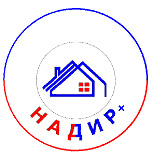 Общество с ограниченной ответственностьюОбщество с ограниченной ответственностьюОбщество с ограниченной ответственностью«НАДИР+»«НАДИР+»«НАДИР+»302028, г. Орел, ул. Октябрьская, д. 27, лит. "Г"тел.: (4862) 63-27-11302028, г. Орел, ул. Октябрьская, д. 27, лит. "Г"тел.: (4862) 63-27-11ИНН 5753055311   КПП   575301001   ОГРН 1115753000615БИК 045402719  к/с 30101810700000000719р/с 40702810800000000476 в Банке "Церих" (ЗАО)e-mail: nadirplus@gmail.comИНН 5753055311   КПП   575301001   ОГРН 1115753000615БИК 045402719  к/с 30101810700000000719р/с 40702810800000000476 в Банке "Церих" (ЗАО)e-mail: nadirplus@gmail.comИНН 5753055311   КПП   575301001   ОГРН 1115753000615БИК 045402719  к/с 30101810700000000719р/с 40702810800000000476 в Банке "Церих" (ЗАО)e-mail: nadirplus@gmail.comДиректорС.С. Торсуков№ п/пНаименованиеМасштабИнв. №Генеральный план Столбецкого СП Покровского района Орловской области.Генеральный план Столбецкого СП Покровского района Орловской области.Генеральный план Столбецкого СП Покровского района Орловской области.Генеральный план Столбецкого СП Покровского района Орловской области.1Положение о территориальном планированииПоложение о территориальном планировании2.1Карта планируемого размещения объектов местного значения поселения 1:100002.2Карта границ населенных пунктов1:100002.3Карта функциональных зон1:10000Материалы по обоснованию Генерального плана Столбецкого СППокровского муниципального района Орловской областиМатериалы по обоснованию Генерального плана Столбецкого СППокровского муниципального района Орловской областиМатериалы по обоснованию Генерального плана Столбецкого СППокровского муниципального района Орловской областиМатериалы по обоснованию Генерального плана Столбецкого СППокровского муниципального района Орловской области3Описание обоснований Генеральный план Столбецкого СП Покровского муниципального района Орловской областиОписание обоснований Генеральный план Столбецкого СП Покровского муниципального района Орловской области4. 1Карта современного использования территории (опорный план)1:100004.2Карта объектов транспортной и инженерной инфраструктур1:100005 Электронная версия проекта - CD диск№п.п.Населенные пунктыТерритория, гаНаселение, чел. (%)Население, чел. (%)Население, чел. (%)Население, чел. (%)Население, чел. (%)№п.п.Населенные пунктыТерритория, гаВсегоДо 7 летОт 7 до 18 летТрудоспособный возрастНетрудоспособный возраст1с. Столбецкое, 114,513441368492с. Алексеевка1963071452162793д. Андрияновка12--2104д. Бобровка34,922-24165д. Березовая Роща15,316-22126д. Вышне-Столбецкое64,878-436387д. Верхняя Сергеевка83,61004751388д. Грязное113,536377199д. Грачевка17,919--11810д. Емельяновка10,040-482811д. Ивановка42,313-121012д. Кубань191,59518394713д. Любовка21,38--3514д. Протасово16,215-231015д. Родионовка29,916--11516д. Толстое77,87464273717д. Тимирязево226,729118411775518д. Троицкое15,512--21019п. Дубки19,375118362020п. Золотой Рог16,32512193Итого1462,11388 (100)62 (4,5)157 (11,3)650 (46,8)519 (37,4)№№ппСтруктура градообразующей базыЧисленность градообразующих кадровЧисленность градообразующих кадров№№ппСтруктура градообразующей базы1 очередьРасчетный срок12341Сельскохозяйственное производство2502002Промышленность903653Административный аппарат1015Итого: абсолютная численность градообразующей группы350580№№ппВозрастные группы населенияУдельный вес возрастных групп в общей численности населения (%)Удельный вес возрастных групп в общей численности населения (%)№№ппВозрастные группы населения1 очередьРасчетный срок12451До 7 лет7,572От 7 лет до 18 лет (включительно)9,5103Старше 55 лет (женщины) и 60 лет (мужчины)31324От 18 лет до 55 лет (женщины) и от 16 лет до 60 лет (мужчины)5251Всего населения100100СимволПоказательПервая очередь(2022 год)Расчетный срок (2032 год)Расчетный срок (2032 год)ААбсолютная численность градообразующей группы населения  (чел.)350580580ТУдельный вес населения в трудоспособном возрасте (%)424848аУдельный вес занятых в домашнем хозяйстве в трудоспособном возрасте (%)755вУдельный вес учащихся в трудоспособном возрасте, обучающихся с отрывом от производства (%)333пУдельный вес неработающих инвалидов в трудоспособном возрасте (%)2,51,51,5тУдельный вес работающих пенсионеров (%)7,511БУдельный вес обслуживающей группы населения (%)18,123НРасчетная численность населения18522189СимволПоказательПервая очередь (2022 год)Расчетный срок (2032 год)НССуществующая численность населения (человек)13881388РСреднегодовой процент естественного прироста (%)2,23,0МСреднегодовой процент миграции11,2ТЧисло лет расчетного срока1020НРасчетная численность населения19023222Наименование муниципального образованияТребуемая площадь жилищного фонда к . (тыс. м2)Требуемая площадь жилищного фонда к . (тыс. м2)Столбецкое СП12,426,0Наименование населенных пунктовДетский садОбщ. средняя школаДК, БДЦ,сел.клубБиблиотека ФАПСпорт. сооружениеМагазин Столовая, кафеПарикмахерская Почта СбербанкЗдание АТСс.Столбецкое-11-1ветх.11--1--с.Алексеевка111ветх.-111--1--д.Тимирязево111ветх.-111--1--д.В-Столбецкое------1-----д.Толстое------1-----д.Кубань------1-----№№ ппНаименование учреждений и предприятийНормативРасчетное количество населенияРасчетное количество населенияОбщая вместимость по расчетуОбщая вместимость по расчету№№ ппНаименование учреждений и предприятийНормативРасчетное количество населенияРасчетное количество населенияОбщая вместимость по расчетуОбщая вместимость по расчету№№ ппНаименование учреждений и предприятийНорматив1 очередьРасчетный срок1 очередьРасчетный срок12345671.Амбулаторно-поликлинические учреждения181,5 посещений в смену на10 тыс. жителей1900220035 посещений в смену40посещений в смену2.Спортивные залы3,5 тыс. кв. м на 10 тыс. чел.19002200665 кв. м770 кв. м3.Плоскостные сооружения19494 кв. м на 10 тыс. чел.190022003704 кв. м4289 кв. м4.Сельские массовые библиотеки для сельских поселений или их групп, св. 1 до 2 тыс. чел.6-7,5 тыс. ед. хранения(5-6 читательских мест) на 1 тыс. чел.1900220014 тыс. ед. хранения(11 читательских места)14 тыс. ед. хранения   (11 читательских мест)5.Клубы, для сельских поселений или их групп, св. 1 до 2 тыс. чел300-230 посетительских мест на 1 тыс. чел19002200437 мест660 мест6.Магазины300 м2 торговой площади на 1 тыс. чел.19002200570 м2 торговой площади660 м2 торговой площади7.Предприятия общественного питания40 мест на 1 тыс. чел.1900220076 мест88 мест8Предприятия бытового обслуживания7 рабочих мест на 1 тыс. чел.1900220013 рабочих места15 рабочих мест9Прачечные60 кг белья в смену на 1 тыс. чел.19002200114 кг белья в смену132 кг белья в смену10Химчистки3,5 кг вещей в смену на 1 тыс. чел190022006,7  кг вещей в смену7,7 кг вещей в смену11Бани7 мест на 1 тыс. чел1900220013 места 15 мест12Детские дошкольные учреждениядо 180 мест на 1 тыс. чел.19002200142,5 места154 мест13Общеобразовательные школыне менее 180 мест на 1 тыс. чел.19002200180,5 учащиеся220учащиеся№№п.п.МероприятияЕд. измерения2022 год2032 год1Строительство детских дошкольных учреждениймест1401602Строительство школучащихся1802203Строительство типового ФАПпосещ./см.35404Строительство предприятия бытового обслуживаниярабочих мест13155Строительство банимест13156Строительство прачечнойкг белья в смену1141327Строительство химчисткикг вещей в смену6,77,78Строительство типового дома культурымест4376609Реконструкция библиотеки с доведением ее параметров до:тыс. ед. хранениячитательских мест1411141110Строительство спортивных заловкв. м66577011Строительство плоскостных спортивных сооруженийкв. м3704428912Строительство предприятия общественного питаниямест768813Строительство магазиновм2 торг. площ570660№№ппИндентификационный номерНаименование автодорог, улиц поселений (начало км +, конец км+)Протяжен-ность, кмВид покрытия12345154-250  ОП МР 250-П-62А/д Орел-Тамбов - Грязное с  км 0+000 по км 2+4002,4грунт254-250  ОП МР 250-П-63А/д Толстое - Березовая Роща с  км 0+000 по км 1+2001,2грунт354-250  ОП МР 250-П-64А/д Родионовка - Любовка с  км 0+000 по км 2+6002,6грунт454-250  ОП МР 250-П-65А/д Алексеевка - Золотой Рог с  км 0+000 по км 2+6002,6а/бетон554-250  ОП МР 250-П-66А/д Алексеевка - Протасово с  км 0+000 по км 3+0003грунт654-250  ОП МР 250-П-67А/д Протасово - Троицкое с  км 0+000 по км 1+3001,3грунт754-250  ОП МР 250-П-68А/д  Федоровка-Алексеевка-Бобровка с  км 0+000 по км 3+2003,2грунт854-250  ОП МР 250-П-69А\д Орёл-Тамбов-Вышнестолбецкое  с  км 0+000 по км 4+5004,5грунт954-250  ОП МР 250-П-70А\д Орёл-Тамбов-Алексеевка-Дубки  с  км 0+000 по км 1+3001,3грунт1054-250  ОП МР 250-П-71А\дТимирязево-Толстое   с  км 0+000 по км 2+7422,742а/бетон1154-250  ОП МР 250-П-72А\ Фёдоровка-Алексеевка-Кубань   с  км 0+000 по км 3+2003,2а/бетон1254-250  ОП МР 250-П-73А\д  Федоровка-Алексеевка-Ивановка  с  км 0+000 по км 1+0001грунт1354-250  ОП МР 250-П-74А/д Орел-Тамбов-Столбецкое с  км 0+000 по км 2+7002,7грунтИтого:Итого:Итого:31,742№пп/пНаименованиенаселенных пунктовСетевой газВодо-проводВодо-проводЦентрали-зованное теплоснабжениеЭлекто-снабжениеЦентрали-зованная канализацияТелефонии-зация1.с.Столбецкое30306072.с.Алексеевка6060102283.д.Андриановка84.д.Бобровка1125.д.Березовая Роща926.д.В-Столбецкое8812 (80% изн.)41-7.д.В-Сергеевка24243888.д.Грачевка10-9.д.Грязное13-10.п.Дубки101026411.д.Емельяновка21-12.п.Золотой Рог666113.д.Ивановка7214.д.Кубань471515.д.Любовка5-16д.Протасово8217д.Родионовка12-18д.Тимирязево757592 (80% изн.)923019д.Толстое101031520д.Троицкое25 км (изн.)51№Муниципальное образованиеЧисленность населения на 01.01.2011,чел.Нормативное водопотреб-ление,м3/сутПрогноз водопотребления, м3/сутПрогноз водопотребления, м3/сут№Муниципальное образованиеЧисленность населения на 01.01.2011,чел.Нормативное водопотреб-ление,м3/сут2022 год2032 год1Столбецкое СП1388674,0950,01100.0№Сельское поселениеЧисленность населения на 01.01.2011,чел.Прогноз канализационных сбросов, м3/сутПрогноз канализационных сбросов, м3/сут№Сельское поселениеЧисленность населения на 01.01.2011,чел.2022 год2032 год1Столбецкое СП416,4570,0660,0№№п/пНаименование памятникаМестонахождениеКатегория охраны1235Памятники градостроительства и архитектурыПамятники градостроительства и архитектурыПамятники градостроительства и архитектурыПамятники градостроительства и архитектуры1.Бывший дом причтас.АлексеевкаР2.Комплекс хозяйственных построек сельца Липовкис.АлексеевкаМ3.Церковь Тихона Задонскогос.АлексеевкаРПамятники историиПамятники историиПамятники историиПамятники истории4.Братское кладбище советских воиновс.Алексеевка, в центреР5.Братская могила советских воиновд.Анриановка, в лесуР6.Братская могила советских воиновс.Вышнестолбецкое, восточнееР7.Могила красноармейца Зиборова И.М.с.ВышнестолбецкоеР8.Братская могила советских воиновд.Кубань, возле школыР9.Братская могила советских воиновд.Любовка, у дороги юг с.ПокровскоеР10.Могила майора Гласкод.Любовка, в усадьбе КустовойР11.Могила советского войнад.Родионовка, севернееР12.Братская могила советских воиновд.Толстое, южн. окраинаР13.Могила советского воина Гурьяна В.Ф.д.Тимирязевка, возле школыР